Программа обучения детей с ОВЗ«ДОСТУПНАЯ СРЕДА»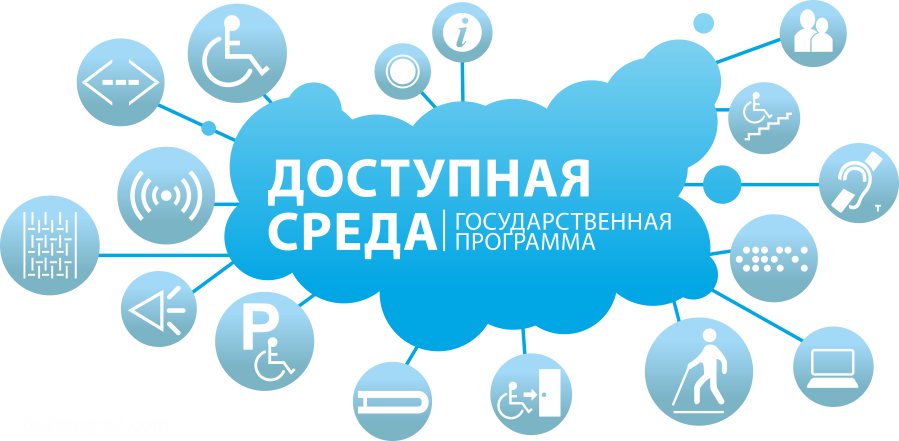 Федеральный Закон «Об образовании в Российской Федерации» законодательно закрепляет принцип доступности образования для лиц с особыми образовательными потребностями. Понятие «инклюзивное образование» трактуется как «обеспечение равного доступа к образованию для всех обучающихся с учетом разнообразия особых образовательных потребностей и индивидуальных возможностей». Для обеспечения этого «равного доступа к образованию» в образовательных учреждениях, осуществляющих образовательную деятельность для лиц с ОВЗ, создаются специальные условия. Доступность обучения, воспитания и развития детей с ОВЗ обеспечивается «за счет использования специальных образовательных программ и методов обучения и воспитания, специальных учебников, учебных пособий и дидактических материалов, специальных технических средств обучения, предоставления услуг тьютора, проведения групповых и индивидуальных коррекционных занятий».  
УСЛОВИЯ ДЛЯ ПОЛУЧЕНИЯ ОБРАЗОВАНИЯ ДЕТЬМИ С ОГРАНИЧЕННЫМИ ВОЗМОЖНОСТЯМИ ЗДОРОВЬЯ И ДЕТЬМИ-ИНВАЛИДАМИПолучение детьми с ограниченными возможностями здоровья и детьми-инвалидами образования является одним из основных и неотъемлемых условий их успешной социализации, обеспечения их полноценного участия в жизни общества, эффективной самореализации в различных видах профессиональной и социальной деятельности. В качестве основной цели  в области реализации права на образование детей с ограниченными возможностями здоровья в ЧОУ «Международная школа АЛЛА ПРИМА» рассматривается создание условий для получения образования всеми детьми указанной категории с учетом их психофизических особенностей.
Задачи:обеспечение условий для реализации прав учащихся с ОВЗ на получение  образования;организация качественной коррекционно-реабилитационной работы с учащимися с различными формами отклонений в развитии;сохранение и укрепление здоровья учащихся с ОВЗ на основе совершенствования образовательного процесса;создание благоприятного психолого-педагогического климата для реализации индивидуальных способностей  учащихся с ОВЗ;расширение материальной базы и ресурсного обеспечения школы для организации обучения детей с ОВЗ.;совершенствование системы кадрового обеспечения.В ЧОУ при необходимости могут быть созданы следующие условия для получения образования детьми с ограниченными возможностями    здоровья и детьми-инвалидами:школа может реализовать специальные  (коррекционные)  программы начального общего и основного общего образования  для учащихся с ограниченными возможностями здоровья;прием детей с ограниченными возможностями здоровья осуществляется на основании рекомендаций ПМПК; по медицинским и социально-педагогическим показаниям и на основании заявления родителей (законных представителей) учащихся может быть организовано  индивидуальное обучение на дому;вопросы деятельности образовательного учреждения общего типа, касающиеся организации обучения и воспитания детей с ограниченными возможностями здоровья,  регламентированы локальным актом образовательного учреждения;в целях обеспечения освоения детьми с ограниченными возможностями здоровья в полном объеме образовательных программ, а также коррекции недостатков их физического и (или) психического развития   в  школе  работает медицинский работник (может быть и педагог-психолог) ;для обеспечения эффективной интеграции детей с ограниченными возможностями здоровья в образовательном учреждении проводится   информационно-просветительская, разъяснительная работа по вопросам, связанным с особенностями образовательного процесса для данной категории детей, со всеми участниками образовательного процесса – учащимися (как имеющими, так и не имеющими недостатки в развитии), их родителями (законными представителями), педагогическими работниками;создан  кабинет дистанционного обучения;в соответствии с планом реализации приоритетного национального проекта РФ «Образование» и регионального проекта по организации дистанционного обучения детей-инвалидов, а так же для эффективного включения детей-инвалидов в процесс дистанционного обучения учителя могут  пройти курсы повышения квалификации по вопросам организации интегрированного образования детей-инвалидов.СВЕДЕНИЯ ОБ УЧАЩИХСЯ С ОВЗ 2017-2018 УЧЕБНЫЙ ГОД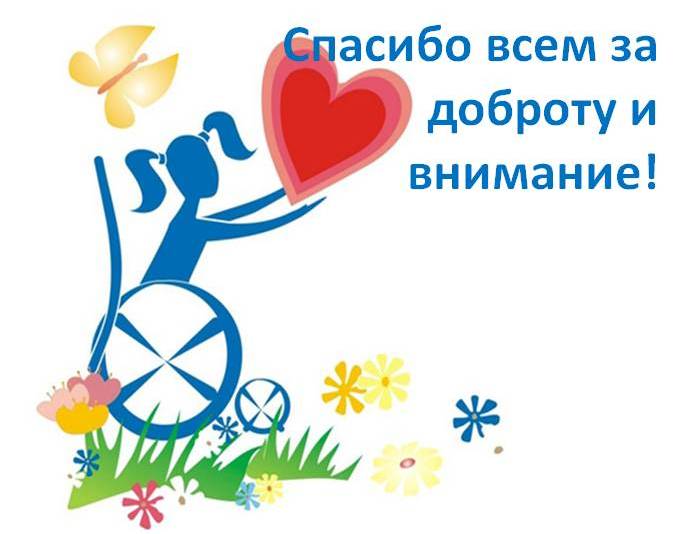 ФГОС ДЛЯ ДЕТЕЙ С ОВЗВ соответствии с российским законодательством каждый ребенок, независимо от региона проживания, состояния здоровья (тяжести нарушения психического развития), способности к освоению образовательных программ имеет право на качественное образование, соответствующее его потребностям и возможностям. Доступ к образованию для обучающихся с инвалидностью и ОВЗ, закрепленный в Федеральном государственном образовательном стандарте (ФГОС), обеспечивается созданием в образовательной организации специальных условий обучения, учитывающих особые образовательные потребности и индивидуальные возможности таких обучающихся.Примерные адаптированные основные образовательные программы обучающихся с ОВЗ внесены в реестр примерных основных общеобразовательных программ http://fgosreestr.ru/. КАКИМИ НОРМАТИВНЫМИ ПРАВОВЫМИ АКТАМИ ДЕТЯМ-ИНВАЛИДАМ И ДЕТЯМ С ОГРАНИЧЕННЫМИ ВОЗМОЖНОСТЯМИ ЗДОРОВЬЯ ГАРАНТИРОВАНО ПРАВО НА ПОЛУЧЕНИЕ ОБРАЗОВАНИЯ?Каждому ребенку от рождения принадлежат и гарантируются государством права и свободы человека и гражданина в соответствии с Конституцией РФ, общепризнанными принципами и нормами международного права, международными договорами РФ, Семейным кодексом РФ и другими нормативными правовыми актами.  В 2012 г. Российская Федерация ратифицировала Конвенцию о правах инвалидов, согласно которой Россия не только признает право инвалидов на образование, но и должна обеспечивать образование детей-инвалидов на всех уровнях, в т. ч. дошкольном. Для реализации данной цели нормативные правовые акты, регулирующие социальную защиту инвалидов в РФ, приводятся в соответствие с положениями Конвенции.
Согласно Закону № 181-ФЗ государство поддерживает получение инвалидами образования и гарантирует создание необходимых условий для его получения.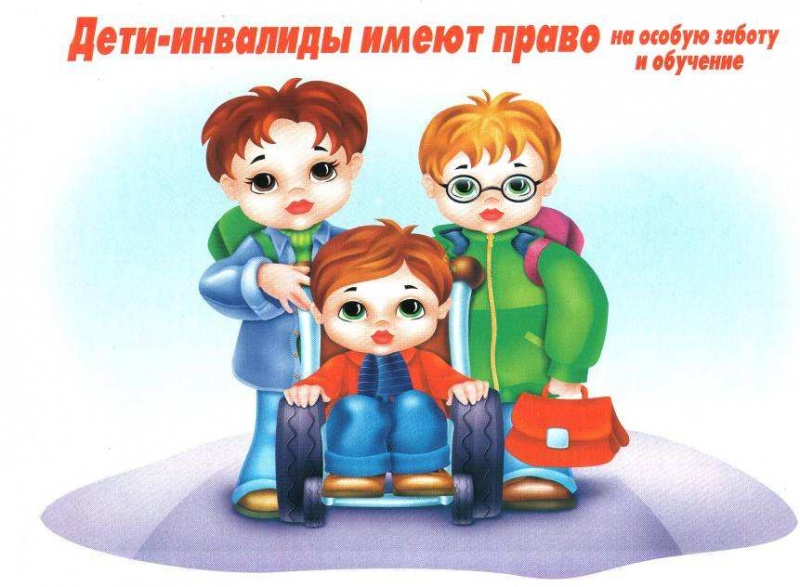 РЕБЕНОК ЧАСТО БОЛЕЕТ, РЕГУЛЯРНО ПОСЕЩАТЬ ШКОЛУ НЕ МОЖЕТ. КАКИЕ ВОЗМОЖНОСТИ ДЛЯ ЭТОГО ПРЕДУСМОТРЕНЫ В ЗАКОНЕ?Федеральный закон «Об образовании в Российской Федерации» предусматривает две ситуации: семейное образование и обучение на дому.
В соответствии с ч. 2 ст. 63 данного Федерального закона общее образование может быть получено в форме семейного образования. Согласно же ч. 3 ст. 17 рассматриваемого Федерального закона обучение в форме семейного образования и самообразования осуществляется с правом последующего прохождения промежуточной и государственной итоговой аттестации в организациях, осуществляющих образовательную деятельность.МОЖНО ЛИ ОСТАВИТЬ НА ПОВТОРНОЕ ОБУЧЕНИЕ УЧАЩЕГОСЯ С ОГРАНИЧЕННЫМИ ВОЗМОЖНОСТЯМИ ЗДОРОВЬЯ ПО ПРИЧИНЕ АКАДЕМИЧЕСКОЙ ЗАДОЛЖЕННОСТИ?Статья 58 Федерального закона № 273-ФЗ не содержит особых положений относительно проведения промежуточной аттестации учащихся с ограниченными возможностями здоровья. Порядок проведения такой аттестации устанавливается локальным нормативным актом образовательной организации. Вместе с тем часть 9 данной статьи в совокупности с другими нормами Федерального закона № 273-ФЗ позволяют утверждать, что обучение по адаптированной общеобразовательной программе следует рассматривать как индивидуальный образовательный маршрут учащегося, имеющий ряд особенностей. В связи с этим требования промежуточной аттестации к лицам с ограниченными возможностями здоровья могут отличаться от общих требований к промежуточной аттестации обучающихся по основным общеобразовательным программам.ИМЕЮТ ЛИ ПРАВО РОДИТЕЛИ ПЕРЕВЕСТИ РЕБЕНКА ИЗ СПЕЦИАЛЬНОЙ (КОРРЕКЦИОННОЙ) ШКОЛЫ В ЧОУ?Обучающиеся имеют право на перевод в другую образовательную организацию, реализующую образовательную программу соответствующего уровня, в порядке, предусмотренном федеральным органом исполнительной власти, осуществляющим функции по выработке государственной политики и нормативно-правовому регулированию в сфере образования (п. 15 ч. 1 ст. 34 Федерального закона № 273-ФЗ). Дети с ограниченными возможностями здоровья принимаются на обучение по адаптированной основной общеобразовательной программе только с согласия родителей (законных представителей) и на основании рекомендаций психолого-медико-педагогической комиссии (ч. 3 ст. 55 Федерального закона № 273-ФЗ).РЕБЕНОК-ПЕРВОКЛАССНИК ПРАКТИЧЕСКИ НЕ ОСВАИВАЕТ ОБРАЗОВАТЕЛЬНУЮ ПРОГРАММУ ПО СОСТОЯНИЮ ЗДОРОВЬЯ. РОДИТЕЛИ ОТКАЗЫВАЮТСЯ ОБСЛЕДОВАТЬ РЕБЕНКА НА ПСИХОЛОГО-МЕДИКО-ПЕДАГОГИЧЕСКОЙ КОМИССИИЕсли проблема с обучением ребенка возникает действительно из-за позиции семьи, то образовательная организация обязана сообщить о сложившейся ситуации в органы, осуществляющие защиту прав детей (комиссию по делам несовершеннолетних и защите их прав, органы опеки и попечительства).ПРАВА ВЫПУСКНИКОВ С ОГРАНИЧЕННЫМИ ВОЗМОЖНОСТЯМИ ЗДОРОВЬЯК участникам с ограниченными возможностями здоровья (ОВЗ) относятся лица, имеющие недостатки в физическом и (или) психическом развитии, в том числе глухие, слабослышащие, слепые, слабовидящие, с тяжелыми нарушениями речи, с нарушениями опорно-двигательного аппарата и другие.Выпускники IX классов с ОВЗ имеют право добровольно выбрать формат выпускных испытаний – это может быть основной государственный экзамен либо государственный выпускной экзамен.Существуют специальные правила организации ГИА для выпускников с ограниченными возможностями здоровья.Условия организации и проведения ГИА для учащихся с ОВЗ определяются с учетом особенностей психофизического развития, индивидуальных возможностей и состояния здоровья выпускников.Для определения необходимых условий проведения ГИА выпускник с ОВЗ при подаче заявления на участие в ГИА должен предоставить один из следующих документов (оригинал или ксерокопию):
• заключение психолого-медико-педагогической комиссии;
• справка, подтверждающая факт установления инвалидности, выданной федеральным государственным учреждением медико-социальной экспертизы.
Материально-технические условия проведения экзамена должны учитывать индивидуальные особенности обучающихся с ОВЗ, детей-инвалидов, инвалидов и обеспечивать им возможность беспрепятственного доступа и пребывания в аудиториях, туалетных и других помещениях.В помещениях должны быть пандусы, поручни, расширенные дверные проемы, лифты, специальные кресла и другие приспособления. При отсутствии лифтов аудитория располагается на первом этаже.При проведении экзамена присутствуют ассистенты, оказывающие участникам необходимую техническую помощь с учетом их индивидуальных особенностей, помогающие им занять рабочее место, передвигаться, прочитать задание, принять лекарство.Участники экзамена могут пользоваться необходимыми им техническими средствами с учетом их индивидуальных особенностей.Особенности организации экзаменовДля глухих и слабослышащих обучающихся:
• аудитории для проведения экзамена оборудуются звукоусиливающей аппаратурой как коллективного, так и индивидуального пользования;
•при необходимости привлекается ассистент-сурдопереводчик;
• по желанию экзамены по всем учебным предметам могут проводиться в письменной форме.
Для слепых обучающихся:
• экзаменационные материалы оформляются рельефно-точечным шрифтом Брайля или в виде электронного документа, доступного с помощью компьютера;
• письменная экзаменационная работа выполняется рельефно-точечным шрифтом Брайля или на компьютере;
• предусматривается достаточное количество специальных принадлежностей для оформления - ответов рельефно-точечным шрифтом Брайля, компьютер;
• ГВЭ по всем учебным предметам по их желанию проводится в устной форме.
Для слабовидящих обучающихся:
• экзаменационные материалы представляются в увеличенном размере;
• в аудиториях для проведения экзаменов предусматривается наличие увеличительных устройств и индивидуальное равномерное освещение не менее 300 люкс.
Для лиц с нарушениями опорно-двигательного аппарата (с тяжелыми нарушениями двигательных функций верхних конечностей):
• письменные задания выполняются на компьютере со специализированным программным обеспечением;
• по желанию ГВЭ по всем учебным предметам проводится в устной форме.
Во время проведения экзамена для участников организуются питание и перерывы для проведения необходимых медико-профилактических процедур.Время экзамена увеличивается на 1,5 часа.Для обучающихся, по медицинским показаниям не имеющих возможности прийти в ППЭ, экзамен организуется на дому.Гарантии прав людей с ограниченными возможностями здоровья на получение образования закреплены в Конституции РФ, а также федеральных законах РФ и типовых положениях.
Всего учащихся с ОВЗ  0      
Количество детей-инвалидов  0 
Обучаются по общеобразовательной программе в образовательной организации
  0
Обучаются по адаптированной программе для детей с задержкой психического развития в образовательной организации
  0
Обучаются по адаптированной программе для детей с умственной отсталостью в образовательной организации
-  0Обучаются по адаптированной программе для детей с тяжелой умственной отсталостью  индивидуально на дому  0